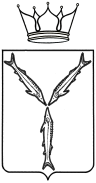 МИНИСТЕРСТВО МОЛОДЕЖНОЙ ПОЛИТИКИ И СПОРТА САРАТОВСКОЙ ОБЛАСТИП Р И К А Зот  24.04. 2019  № 223 г. СаратовО присвоении спортивных разрядовВ соответствии с разрядными нормами и требованиями Единой всероссийской спортивной классификации, административным регламентом по предоставлению министерством молодежной политики, спорта и туризма Саратовской области государственной услуги «Присвоение спортивных разрядов (кандидат в мастера спорта и I спортивный разряд) и квалификационной категории «Спортивный судья первой категории» утвержденным приказом № 287 от 15 августа 2012 года и на основании представленных документовПРИКАЗЫВАЮ:Присвоить спортивный разряд «Кандидат в мастера спорта»:Присвоить I спортивный разряд:Подтвердить спортивный разряд «Кандидат в мастера спорта»:Подтвердить I спортивный разряд:Контроль за исполнением настоящего приказа возложить на первого заместителя министра А.А. Абрашина.Министр                                                                                                              А.В. Абросимов№ п/пФ.И.О.Вид спортаУчреждение, организация1.Бурову Владиславу ДенисовичукаратэСОРО «Саратовская областная спортивная федерация каратэ»2.Зуйкиной Яне ВладиславовнекаратэСОРО «Саратовская областная спортивная федерация каратэ»3.Шапошниковой Карине ГеннадьевнекаратэСОРО «Саратовская областная спортивная федерация каратэ»4.Батарееву Михаилу Алексеевичуморское многоборьеРОО «Спортивная федерация морского многоборья и судомодельного спорта Саратовской области»5.Бешнову Даниилу Олеговичуморское многоборьеРОО «Спортивная федерация морского многоборья и судомодельного спорта Саратовской области»6.Бисеровой Анастасии Михайловнеморское многоборьеРОО «Спортивная федерация морского многоборья и судомодельного спорта Саратовской области»7.Виноградову Олегу Игоревичуморское многоборьеРОО «Спортивная федерация морского многоборья и судомодельного спорта Саратовской области»8.Волосовой Анжелике Георгиевнеморское многоборьеРОО «Спортивная федерация морского многоборья и судомодельного спорта Саратовской области»9.Гуляевой Юлии Дмитриевнеморское многоборьеРОО «Спортивная федерация морского многоборья и судомодельного спорта Саратовской области»10.Дмитриевой Надежде Алексеевнеморское многоборьеРОО «Спортивная федерация морского многоборья и судомодельного спорта Саратовской области»11.Додину Николаю Александровичуморское многоборьеРОО «Спортивная федерация морского многоборья и судомодельного спорта Саратовской области»12.Елисееву Илье Андреевичуморское многоборьеРОО «Спортивная федерация морского многоборья и судомодельного спорта Саратовской области»13.Конновой Елене Николаевнеморское многоборьеРОО «Спортивная федерация морского многоборья и судомодельного спорта Саратовской области»14.Макматову Виталию Анатольевичуморское многоборьеРОО «Спортивная федерация морского многоборья и судомодельного спорта Саратовской области»15.Никитиной Еве Филипповнеморское многоборьеРОО «Спортивная федерация морского многоборья и судомодельного спорта Саратовской области»16.Пушкарёвой Марии Владимировнеморское многоборьеРОО «Спортивная федерация морского многоборья и судомодельного спорта Саратовской области»17.Рождественской Анне Михайловнеморское многоборьеРОО «Спортивная федерация морского многоборья и судомодельного спорта Саратовской области»18.Семенкину Василию Валерьевичуморское многоборьеРОО «Спортивная федерация морского многоборья и судомодельного спорта Саратовской области»19.Солдатовой Анастасии Олеговнеморское многоборьеРОО «Спортивная федерация морского многоборья и судомодельного спорта Саратовской области»20.Феофановой Полине Юрьевнеморское многоборьеРОО «Спортивная федерация морского многоборья и судомодельного спорта Саратовской области»21.Царёву Олегу Сергеевичуморское многоборьеРОО «Спортивная федерация морского многоборья и судомодельного спорта Саратовской области»22.Шихорину Валерию Александровичуморское многоборьеРОО «Спортивная федерация морского многоборья и судомодельного спорта Саратовской области»23.Шишинину Владиславу Сергеевичуморское многоборьеРОО «Спортивная федерация морского многоборья и судомодельного спорта Саратовской области»24.Шустову Семёну Владимировичуморское многоборьеРОО «Спортивная федерация морского многоборья и судомодельного спорта Саратовской области»25.Ермолаевой Анастасии Михайловнеконькобежный спортСРОФСО «Федерация конькобежного спорта Саратовской области»26.Ермолаевой Виктории Михайловнеконькобежный спортСРОФСО «Федерация конькобежного спорта Саратовской области»27.Цибину Михаилу Михайловичуконькобежный спортСРОФСО «Федерация конькобежного спорта Саратовской области»28.Ханбиковой Элине НиловнефехтованиеСРОО «Федерация фехтования Саратовской области»29.Баландиной Екатерине Александровнеспортивная гимнастикаСРОО «Федерация спортивной гимнастики Саратовской области»30.Данилиной Яне Михайловнеспортивная гимнастикаСРОО «Федерация спортивной гимнастики Саратовской области»31.Канищевой Камиле Александровнеспортивная гимнастикаСРОО «Федерация спортивной гимнастики Саратовской области»32.Желбунову Алексею СергеевичубоксСРОО «Федерация бокса Саратовской области»33.Махметову Сулейману СаидовичубоксСРОО «Федерация бокса Саратовской области»34.Хасановой Дарине Дамировнепарусный спортСРОО «Спортивная федерация парусного спорта Саратовской области»35.Холкиной Анастасии Алексеевнехудожественная гимнастикаОО «Саратовская областная федерация художественной гимнастики»36.Чигерину Николаю Васильевичуспортивный туризмСООО «Саратовская областная федерация спортивного туризма»37.Маггерамову Кенану Шахин оглыдзюдоСРОО «Федерация дзюдо Саратовской области»38.Пономареву Дмитрию ВячеславовичудзюдоСРОО «Федерация дзюдо Саратовской области»39.Грибковой Ксении Алексеевнеподводный спортСРОО «Спортивная федерация подводного спорта»40.Матюхиной Юлии Витальевнеспорт глухихСРООООИ «Общероссийская спортивная федерация спорта глухих»41.КурбановуБатыру ЭкберовичусамбоСРОО «Спортивная федерация самбо Саратовской области»№ п/пФ.И.О.Вид спортаВид спортаУчреждение, организацияУчреждение, организация1.Блинову Максиму АлександровичукаратэкаратэСОРО «Саратовская областная спортивная федерация каратэ»СОРО «Саратовская областная спортивная федерация каратэ»2.Даниленко Фёдору Михайловичуморское многоборьеморское многоборьеРОО «Спортивная федерация морского многоборья и судомодельного спорта Саратовской области»РОО «Спортивная федерация морского многоборья и судомодельного спорта Саратовской области»3.Дрыгайло Илье Викторовичуморское многоборьеморское многоборьеРОО «Спортивная федерация морского многоборья и судомодельного спорта Саратовской области»РОО «Спортивная федерация морского многоборья и судомодельного спорта Саратовской области»4.Зубрицкому Александру Алексеевичуморское многоборьеморское многоборьеРОО «Спортивная федерация морского многоборья и судомодельного спорта Саратовской области»РОО «Спортивная федерация морского многоборья и судомодельного спорта Саратовской области»5.Полякову Ярославу Александровичуморское многоборьеморское многоборьеРОО «Спортивная федерация морского многоборья и судомодельного спорта Саратовской области»РОО «Спортивная федерация морского многоборья и судомодельного спорта Саратовской области»6.Фролову Михаилу Романовичуморское многоборьеморское многоборьеРОО «Спортивная федерация морского многоборья и судомодельного спорта Саратовской области»РОО «Спортивная федерация морского многоборья и судомодельного спорта Саратовской области»7.Червякову Тимофею Фонговичуморское многоборьеморское многоборьеРОО «Спортивная федерация морского многоборья и судомодельного спорта Саратовской области»РОО «Спортивная федерация морского многоборья и судомодельного спорта Саратовской области»8.Богданчикову Захару Андреевичуконькобежный спортконькобежный спортСРОФСО «Федерация конькобежного спорта Саратовской области»СРОФСО «Федерация конькобежного спорта Саратовской области»9.Додоновой Софии Николаевнеконькобежный спортконькобежный спортСРОФСО «Федерация конькобежного спорта Саратовской области»СРОФСО «Федерация конькобежного спорта Саратовской области»10.Малаканчиковой Ангелине Сергеевнеконькобежный спортконькобежный спортСРОФСО «Федерация конькобежного спорта Саратовской области»СРОФСО «Федерация конькобежного спорта Саратовской области»11.Семериковой Марии Дмитриевнеконькобежный спортконькобежный спортСРОФСО «Федерация конькобежного спорта Саратовской области»СРОФСО «Федерация конькобежного спорта Саратовской области»12.Шеповаловой Анастасии Дмитриевнеконькобежный спортконькобежный спортСРОФСО «Федерация конькобежного спорта Саратовской области»СРОФСО «Федерация конькобежного спорта Саратовской области»13.Шеповаловой Екатерине Дмитриевнеконькобежный спортконькобежный спортСРОФСО «Федерация конькобежного спорта Саратовской области»СРОФСО «Федерация конькобежного спорта Саратовской области»14.Щербаковой Елизавете Сергеевнеконькобежный спортконькобежный спортСРОФСО «Федерация конькобежного спорта Саратовской области»СРОФСО «Федерация конькобежного спорта Саратовской области»15.Краснову Вадиму ВалерьевичудартсдартсСРФСОО «Федерация дартс»СРФСОО «Федерация дартс»16.Клепиковой Алёне АнатольевнедартсдартсСРФСОО «Федерация дартс»СРФСОО «Федерация дартс»17.Сидоровой Екатерине ДмитриевнедартсдартсСРФСОО «Федерация дартс»СРФСОО «Федерация дартс»18.Фисенко Борису ВикторовичудартсдартсСРФСОО «Федерация дартс»СРФСОО «Федерация дартс» 19.Фисенко Оксане АнатольевнедартсдартсСРФСОО «Федерация дартс»СРФСОО «Федерация дартс»20.Мирскову Константину ВячеславовичупауэрлифтингпауэрлифтингСРОО «Федерация пауэрлифтинга Саратовской области»СРОО «Федерация пауэрлифтинга Саратовской области»21.Макаркиной Софье Сергеевнеспортивная гимнастикаспортивная гимнастикаСРОО «Федерация спортивной гимнастики Саратовской области»СРОО «Федерация спортивной гимнастики Саратовской области»22.Садовову Александру Александровичупарусный спортпарусный спортСРОО «Спортивная федерация парусного спорта Саратовской области»СРОО «Спортивная федерация парусного спорта Саратовской области»23.Ак Дарье Фикретовнехудожественная гимнастикахудожественная гимнастикаОО «Саратовская областная федерация художественной гимнастики»ОО «Саратовская областная федерация художественной гимнастики»24.Маленко Алёне Андреевнехудожественная гимнастикахудожественная гимнастикаОО «Саратовская областная федерация художественной гимнастики»ОО «Саратовская областная федерация художественной гимнастики»25.Саранча Яне Владимировнелегкая атлетикалегкая атлетикаСРОО «Региональная спортивная федерация легкой атлетики»СРОО «Региональная спортивная федерация легкой атлетики»26.Коптиной Анне КонстантиновнетеннистеннисСРОФСО «Федерация тенниса Саратовской области»СРОФСО «Федерация тенниса Саратовской области»27.Росличенко Анастасии ДмитриевнетеннистеннисСРОФСО «Федерация тенниса Саратовской области»СРОФСО «Федерация тенниса Саратовской области»28.Удодову Валерию ИвановичутеннистеннисСРОФСО «Федерация тенниса Саратовской области»СРОФСО «Федерация тенниса Саратовской области»29.Халяпину Дмитрию ВладимировичутеннистеннисСРОФСО «Федерация тенниса Саратовской области»СРОФСО «Федерация тенниса Саратовской области»30.Червяковой Елене СергеевнетеннистеннисСРОФСО «Федерация тенниса Саратовской области»СРОФСО «Федерация тенниса Саратовской области»31.Вараве Максиму Александровичуспорт ЛИНспорт ЛИНРОООО «Всероссийская федерация спорта лиц с интеллектуальными нарушениями» Саратовской областиРОООО «Всероссийская федерация спорта лиц с интеллектуальными нарушениями» Саратовской области32.Аверину Егору Дмитриевичулыжные гонкилыжные гонкиСООО «Федерация лыжных гонок»СООО «Федерация лыжных гонок»33.Аганину Павлу Валерьевичулыжные гонкилыжные гонкиСООО «Федерация лыжных гонок»СООО «Федерация лыжных гонок»34.Андрюнину Никите Михайловичулыжные гонкилыжные гонкиСООО «Федерация лыжных гонок»СООО «Федерация лыжных гонок»35.Атюшкиной Анне Николаевнелыжные гонкилыжные гонкиСООО «Федерация лыжных гонок»СООО «Федерация лыжных гонок»36.Бадретдинову Александру Владиславовичулыжные гонкилыжные гонкиСООО «Федерация лыжных гонок»СООО «Федерация лыжных гонок»37.Баженову Ивану Алексеевичулыжные гонкилыжные гонкиСООО «Федерация лыжных гонок»СООО «Федерация лыжных гонок»38.Бандурину Никите Максимовичулыжные гонкилыжные гонкиСООО «Федерация лыжных гонок»СООО «Федерация лыжных гонок»39.Баринову Кириллу Максимовичулыжные гонкилыжные гонкиСООО «Федерация лыжных гонок»СООО «Федерация лыжных гонок»40.Безменовой Виктории Алексеевнелыжные гонкилыжные гонкиСООО «Федерация лыжных гонок»СООО «Федерация лыжных гонок»41.Близнякову Сергею Витальевичулыжные гонкилыжные гонкиСООО «Федерация лыжных гонок»СООО «Федерация лыжных гонок»42.Бубер Никите Сергеевичулыжные гонкилыжные гонкиСООО «Федерация лыжных гонок»СООО «Федерация лыжных гонок»43.Васяевой Елизавете Алексеевнелыжные гонкилыжные гонкиСООО «Федерация лыжных гонок»СООО «Федерация лыжных гонок»44.Винник Евгении Александровнелыжные гонкилыжные гонкиСООО «Федерация лыжных гонок»СООО «Федерация лыжных гонок»45.Вторцевой Валерии Олеговнелыжные гонкилыжные гонкиСООО «Федерация лыжных гонок»СООО «Федерация лыжных гонок»46.Гаранину Дмитрию Максимовичулыжные гонкилыжные гонкиСООО «Федерация лыжных гонок»СООО «Федерация лыжных гонок»47.Голубитченко Милене Витальевнелыжные гонкилыжные гонкиСООО «Федерация лыжных гонок»СООО «Федерация лыжных гонок»48.Горшкову Ивану Андреевичулыжные гонкилыжные гонкиСООО «Федерация лыжных гонок»СООО «Федерация лыжных гонок»49.Григоренко Ивану Андреевичулыжные гонкилыжные гонкиСООО «Федерация лыжных гонок»СООО «Федерация лыжных гонок»50.Грязновой Александре Денисовнелыжные гонкилыжные гонкиСООО «Федерация лыжных гонок»СООО «Федерация лыжных гонок»51.Гурьяновой Алине Игоревнелыжные гонкилыжные гонкиСООО «Федерация лыжных гонок»СООО «Федерация лыжных гонок»52.Давидюк Артёму Сергеевичулыжные гонкилыжные гонкиСООО «Федерация лыжных гонок»СООО «Федерация лыжных гонок»53.Ермолаеву Дмитрию Андреевичулыжные гонкилыжные гонкиСООО «Федерация лыжных гонок»СООО «Федерация лыжных гонок»54.Жебряевой Ангелине Сергеевнелыжные гонкилыжные гонкиСООО «Федерация лыжных гонок»СООО «Федерация лыжных гонок»55.Замураеву Игорю Дмитриевичулыжные гонкилыжные гонкиСООО «Федерация лыжных гонок»СООО «Федерация лыжных гонок»56.Зельманову Михаилу Романовичулыжные гонкилыжные гонкиСООО «Федерация лыжных гонок»СООО «Федерация лыжных гонок»57.Золотаревой Екатерине Олеговнелыжные гонкилыжные гонкиСООО «Федерация лыжных гонок»СООО «Федерация лыжных гонок»58.Иваско Дарье Владимировнелыжные гонкилыжные гонкиСООО «Федерация лыжных гонок»СООО «Федерация лыжных гонок»59.Кабанову Владиславу Александровичулыжные гонкилыжные гонкиСООО «Федерация лыжных гонок»СООО «Федерация лыжных гонок»60.Калабуховой Анастасии Дмитриевнелыжные гонкилыжные гонкиСООО «Федерация лыжных гонок»СООО «Федерация лыжных гонок»61.Калашниковой Александре Олеговнелыжные гонкилыжные гонкиСООО «Федерация лыжных гонок»СООО «Федерация лыжных гонок»62.Калашниковой Варваре Сергеевнелыжные гонкилыжные гонкиСООО «Федерация лыжных гонок»СООО «Федерация лыжных гонок»63.Карабановой Полине Олеговнелыжные гонкилыжные гонкиСООО «Федерация лыжных гонок»СООО «Федерация лыжных гонок»64.Кашуба Арсению Алексеевичулыжные гонкилыжные гонкиСООО «Федерация лыжных гонок»СООО «Федерация лыжных гонок»65.Кесину Максиму Вячеславовичу лыжные гонкилыжные гонкиСООО «Федерация лыжных гонок»СООО «Федерация лыжных гонок»66.Киселевой Дарье Вячеславовнелыжные гонкилыжные гонкиСООО «Федерация лыжных гонок»СООО «Федерация лыжных гонок»67.Ковешникову Даниилу Вадимовичулыжные гонкилыжные гонкиСООО «Федерация лыжных гонок»СООО «Федерация лыжных гонок»68.Колыбасову Сергею Александровичулыжные гонкилыжные гонкиСООО «Федерация лыжных гонок»СООО «Федерация лыжных гонок»69.Кольцову Дмитрию Евгеньевичулыжные гонкилыжные гонкиСООО «Федерация лыжных гонок»СООО «Федерация лыжных гонок»70.Крючковой Ирине Андреевнелыжные гонкилыжные гонкиСООО «Федерация лыжных гонок»СООО «Федерация лыжных гонок»71.Крячко Евгении Владимировнелыжные гонкилыжные гонкиСООО «Федерация лыжных гонок»СООО «Федерация лыжных гонок»72.Кузнецову Акиму Дмитриевичулыжные гонкилыжные гонкиСООО «Федерация лыжных гонок»СООО «Федерация лыжных гонок»73.Кушнир Вячеславу Сергеевичулыжные гонкилыжные гонкиСООО «Федерация лыжных гонок»СООО «Федерация лыжных гонок»74.Матвееву Андрею Борисовичулыжные гонкилыжные гонкиСООО «Федерация лыжных гонок»СООО «Федерация лыжных гонок»75.Неврюеву Александру Андреевичулыжные гонкилыжные гонкиСООО «Федерация лыжных гонок»СООО «Федерация лыжных гонок»76.Никитину Борису Валерьевичулыжные гонкилыжные гонкиСООО «Федерация лыжных гонок»СООО «Федерация лыжных гонок»77.Никитину Никите Валерьевичулыжные гонкилыжные гонкиСООО «Федерация лыжных гонок»СООО «Федерация лыжных гонок»78.Осиповой Анне Александровнелыжные гонкилыжные гонкиСООО «Федерация лыжных гонок»СООО «Федерация лыжных гонок»79.Подускову Вадиму Алексеевичулыжные гонкилыжные гонкиСООО «Федерация лыжных гонок»СООО «Федерация лыжных гонок»80.Полковникову Захару Андреевичулыжные гонкилыжные гонкиСООО «Федерация лыжных гонок»СООО «Федерация лыжных гонок»81.Поляковой Анастасии Олеговнелыжные гонкилыжные гонкиСООО «Федерация лыжных гонок»СООО «Федерация лыжных гонок»82.Пысину Артёму Александровичулыжные гонкилыжные гонкиСООО «Федерация лыжных гонок»СООО «Федерация лыжных гонок»83.Рабиной Дарье Денисовнелыжные гонкилыжные гонкиСООО «Федерация лыжных гонок»СООО «Федерация лыжных гонок»84.Рыжовой Софье Сергеевнелыжные гонкилыжные гонкиСООО «Федерация лыжных гонок»СООО «Федерация лыжных гонок»85.Сабода Ксении Сергеевнелыжные гонкилыжные гонкиСООО «Федерация лыжных гонок»СООО «Федерация лыжных гонок»86.Садовой Полине Андреевнелыжные гонкилыжные гонкиСООО «Федерация лыжных гонок»СООО «Федерация лыжных гонок»87.Сахарову Вадиму Алексеевичулыжные гонкилыжные гонкиСООО «Федерация лыжных гонок»СООО «Федерация лыжных гонок»88.Седову Ивану Сергеевичулыжные гонкилыжные гонкиСООО «Федерация лыжных гонок»СООО «Федерация лыжных гонок»89.Сейфуллиной Сабине Расимовнелыжные гонкилыжные гонкиСООО «Федерация лыжных гонок»СООО «Федерация лыжных гонок»90.Сергееву Илье Сергеевичулыжные гонкилыжные гонкиСООО «Федерация лыжных гонок»СООО «Федерация лыжных гонок»91.Стяжкину Андрею Сергеевичулыжные гонкилыжные гонкиСООО «Федерация лыжных гонок»СООО «Федерация лыжных гонок»92.Тарасовой Ульяне Игоревнелыжные гонкилыжные гонкиСООО «Федерация лыжных гонок»СООО «Федерация лыжных гонок»93.Тимониной Жанне Александровнелыжные гонкилыжные гонкиСООО «Федерация лыжных гонок»СООО «Федерация лыжных гонок»94.Тюрину Сергею Алексеевичулыжные гонкилыжные гонкиСООО «Федерация лыжных гонок»СООО «Федерация лыжных гонок»95.Улановой Ксении Олеговнелыжные гонкилыжные гонкиСООО «Федерация лыжных гонок»СООО «Федерация лыжных гонок»96.Усовой Марии Валерьяновнелыжные гонкилыжные гонкиСООО «Федерация лыжных гонок»СООО «Федерация лыжных гонок»97.Усовой Полине Валерьяновнелыжные гонкилыжные гонкиСООО «Федерация лыжных гонок»СООО «Федерация лыжных гонок»98.Филиппову Александру Васильевичулыжные гонкилыжные гонкиСООО «Федерация лыжных гонок»СООО «Федерация лыжных гонок»99.Фоминой Софье Алексеевнелыжные гонкилыжные гонкиСООО «Федерация лыжных гонок»СООО «Федерация лыжных гонок»100.Халамовскому Илье Алексеевичулыжные гонкилыжные гонкиСООО «Федерация лыжных гонок»СООО «Федерация лыжных гонок»101.Цуканову Андрею Игоревичулыжные гонкилыжные гонкиСООО «Федерация лыжных гонок»СООО «Федерация лыжных гонок»102.Чекалову Илье Алексеевичулыжные гонкилыжные гонкиСООО «Федерация лыжных гонок»СООО «Федерация лыжных гонок»103.Чубич Андрею Викторовичулыжные гонкилыжные гонкиСООО «Федерация лыжных гонок»СООО «Федерация лыжных гонок»104.Шатовой Анне Михайловнелыжные гонкилыжные гонкиСООО «Федерация лыжных гонок»СООО «Федерация лыжных гонок»105.Шишину Даниилу Сергеевичулыжные гонкилыжные гонкиСООО «Федерация лыжных гонок»СООО «Федерация лыжных гонок»106.Яковлевскому Глебу Денисовичулыжные гонкилыжные гонкиСООО «Федерация лыжных гонок»СООО «Федерация лыжных гонок»107.Якубовичу Станиславу Михайловичулыжные гонкилыжные гонкиСООО «Федерация лыжных гонок»СООО «Федерация лыжных гонок»108.Безруковой Анастасии Алексеевнечир спортчир спортСРОО «Спортивная федерация чир спорта и черлидинга Саратовской области»СРОО «Спортивная федерация чир спорта и черлидинга Саратовской области»109.Водолеевой Анастасии Юрьевнечир спортчир спортСРОО «Спортивная федерация чир спорта и черлидинга Саратовской области»СРОО «Спортивная федерация чир спорта и черлидинга Саратовской области»110.Грицаенко Яне Алексеевнечир спортчир спортСРОО «Спортивная федерация чир спорта и черлидинга Саратовской области»СРОО «Спортивная федерация чир спорта и черлидинга Саратовской области»111.Осиповой Алине Владимировнечир спортчир спортСРОО «Спортивная федерация чир спорта и черлидинга Саратовской области»СРОО «Спортивная федерация чир спорта и черлидинга Саратовской области»112.Барковой Маргарите Сергеевнеспортивный туризмспортивный туризмСООО «Саратовская областная федерация спортивного туризма»СООО «Саратовская областная федерация спортивного туризма»113.Васильевой Александре Александровнеспортивный туризмспортивный туризмСООО «Саратовская областная федерация спортивного туризма»СООО «Саратовская областная федерация спортивного туризма»114.Галицинской Анне Сергеевнеспортивный туризмспортивный туризмСООО «Саратовская областная федерация спортивного туризма»СООО «Саратовская областная федерация спортивного туризма»115.Евстропову Максиму Аркадьевичуспортивный туризмспортивный туризмСООО «Саратовская областная федерация спортивного туризма»СООО «Саратовская областная федерация спортивного туризма»116.Кирсанову Александру Валерьевичуспортивный туризмспортивный туризмСООО «Саратовская областная федерация спортивного туризма»СООО «Саратовская областная федерация спортивного туризма»117.Ковешникову Даниилу Вадимовичуспортивный туризмспортивный туризмСООО «Саратовская областная федерация спортивного туризма»СООО «Саратовская областная федерация спортивного туризма»118.Кондратьевой Анастасии Ивановнеспортивный туризмспортивный туризмСООО «Саратовская областная федерация спортивного туризма»СООО «Саратовская областная федерация спортивного туризма»119.Косыреву Дмитрию Александровичуспортивный туризмспортивный туризмСООО «Саратовская областная федерация спортивного туризма»СООО «Саратовская областная федерация спортивного туризма»120.Леонтьеву Анатолию Алексеевичуспортивный туризмспортивный туризмСООО «Саратовская областная федерация спортивного туризмаСООО «Саратовская областная федерация спортивного туризма121.Макаренковой Елене Владимировнеспортивный туризмспортивный туризмСООО «Саратовская областная федерация спортивного туризма»СООО «Саратовская областная федерация спортивного туризма»122.Мельниковой Анастасии Игоревнеспортивный туризмспортивный туризмСООО «Саратовская  областная федерация спортивного туризма»СООО «Саратовская  областная федерация спортивного туризма»123.Райкину Сергею Алексеевичуспортивный туризмспортивный туризмСООО «Саратовская областная федерация спортивного туризма»СООО «Саратовская областная федерация спортивного туризма»124.Скрипаль Веронике Романовнеспортивный туризмспортивный туризмСООО «Саратовская областная федерация спортивного туризма»СООО «Саратовская областная федерация спортивного туризма»125.Федосюку Алексею Ивановичуспортивный туризмспортивный туризмСООО «Саратовская  областная федерация спортивного туризма»СООО «Саратовская  областная федерация спортивного туризма»126.Чинаровой Виктории Владиславовнеспортивный туризмспортивный туризмСООО «Саратовская областная федерация спортивного туризма»СООО «Саратовская областная федерация спортивного туризма»127.Шемякиной Екатерине Евгеньевнеспортивный туризмспортивный туризмСООО «Саратовская областная федерация спортивного туризма»СООО «Саратовская областная федерация спортивного туризма»128.Антиховичу Даниле Евгеньевичупулевая стрельбапулевая стрельбаСРОСО «Федерация пулевой и стендовой стрельбы»СРОСО «Федерация пулевой и стендовой стрельбы»129.Бондаревой Ксении Алексеевнепулевая стрельбапулевая стрельбаСРОСО «Федерация пулевой и стендовой стрельбы»СРОСО «Федерация пулевой и стендовой стрельбы»130.Григорьевой Любови Викторовнепулевая стрельбапулевая стрельбаСРОСО «Федерация пулевой и стендовой стрельбы»СРОСО «Федерация пулевой и стендовой стрельбы»131.Куршаковой Софье Сергеевнепулевая стрельбапулевая стрельбаСРОСО «Федерация пулевой и стендовой стрельбы»СРОСО «Федерация пулевой и стендовой стрельбы»132.Афанасьеву Олегу Андреевичуспортивное ориентированиеспортивное ориентированиеСООО «Саратовская федерация спортивного ориентирования»СООО «Саратовская федерация спортивного ориентирования»133.Калистратову Виталию Сергеевичуспорт глухихспорт глухихСРООООИ «Общероссийская спортивная федерация спорта глухих»СРООООИ «Общероссийская спортивная федерация спорта глухих»№ п/пФ.И.О.Вид спортаУчреждение, организация1.Дорофееву Сергею Ивановичуконькобежный спортСРОФСО «Федерация конькобежного спорта Саратовской области»2.Хрипунову Максиму Ильичуконькобежный спортСРОФСО «Федерация конькобежного спорта Саратовской области»3.Казуевой Ксении Александровнеспортивная акробатикаРОО «Саратовская областная федерация спортивной акробатики»4.Логиновой Виктории Алексеевнеспортивная акробатикаРОО «Саратовская областная федерация спортивной акробатики»5.Рукавишниковой Ульяне Дмитриевнеспортивная акробатикаРОО «Саратовская областная федерация спортивной акробатики»6.Валынкину Илье Романовичуспорт лиц с ПОДАСРОО «Федерация спорта лиц с ПОДА»№ п/пФ.И.О.Вид спортаУчреждение, организация1.Вяльчиной Софье Алексеевнелыжные гонкиСООО «Федерация лыжных гонок»2.Зубтареву Андрею Юрьевичулыжные гонкиСООО «Федерация лыжных гонок»3.Калашниковой Алине Олеговнелыжные гонкиСООО «Федерация лыжных гонок»4.Карпенко Карине Владиславовнелыжные гонкиСООО «Федерация лыжных гонок»5.Логиновой Анне Владимировнелыжные гонкиСООО «Федерация лыжных гонок»6.Лукоткиной Полине Владимировнелыжные гонкиСООО «Федерация лыжных гонок»7.Мухину Андрею Дмитриевичулыжные гонкиСООО «Федерация лыжных гонок»8.Покалюк Егору Алексеевичулыжные гонкиСООО «Федерация лыжных гонок»9.Чернышовой Виктории Александровнелыжные гонкиСООО «Федерация лыжных гонок»10.Январеву Максиму Дмитриевичулыжные гонкиСООО «Федерация лыжных гонок»